Rectorat de Grenoble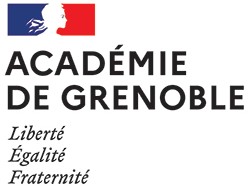 Division des personnels enseignantsAnnexe 1 DEMANDE DE BULLETIN N°2 DU CASIER JUDICIAIREA remplir en lettres MAJUSCULESConcernantA retourner au Rectorat :  DPE 4 - 7 place Bir-Hakeim Cs 81065 – 38021 GRENOBLE Cedex 1		Nom (patronymique)PrénomNom d’époux (s’il y a lieu)Sexe              F                           MNé(e) leCommune de naissanceNuméro de département de naissanceArrondissement pour 69 et 75DROM-COM ou pays étrangersDe (NOM et PRENOM du père)Et de (NOM DE JEUNE FILLEet prénom de la mère)Etablissement EMPLOYEUR(intitulé et adresse)